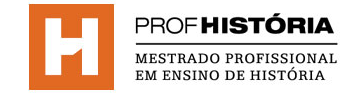 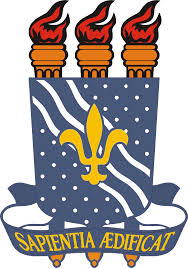 UNIVERSIDADE FEDERAL DA PARAÍBACENTRO DE CIÊNCIAS HUMANAS, LETRAS E ARTESPROGRAMA DE PÓS-GRADUAÇÃO EM ENSINO DE HISTÓRIA- PROFHISTÓRIAFORMULÁRIO DE CADASTRAMENTO Documentação a ser enviada digitalizada em ARQUIVO ÚNICO, FORMATO PDF E LEGÍVEL:João Pessoa, _____ de ___________ de 2023.
_____________________________________Assinatura do (a) aluno (a)UNIVERSIDADE FEDERAL DA PARAÍBACENTRO DE CIÊNCIAS HUMANAS, LETRAS E ARTESPROGRAMA DE PÓS-GRADUAÇÃO EM ENSINO DE HISTÓRIA- PROFHISTÓRIAREQUERIMENTO DE MATRÍCULA Eu, ________________________________________________________________, discente do Programa de Mestrado Profissional em Ensino de História – PROFHistória/UFPB, venho requerer matrícula institucional nas seguintes disciplinas, no período 2024.1: ASSINALAR APENAS UMA DISCIPLINA ELETIVA:Nestes Termos,Pede DeferimentoJoão Pessoa, _____ de ___________ de 2023._____________________________________Assinatura do (a) aluno (a)Nome social/Nome Oficial:Nome social/Nome Oficial:Nome social/Nome Oficial:Nome social/Nome Oficial:Nome social/Nome Oficial:Nome social/Nome Oficial:CPF:CPF:CPF:E-mail:E-mail:E-mail:Filiação 1:Filiação 1:Filiação 1:Filiação 1:Filiação 1:Filiação 1:Filiação 2:Filiação 2:Filiação 2:Filiação 2:Filiação 2:Filiação 2:Sexo:Sexo:Data de nascimento:
Data de nascimento:
Data de nascimento:
Data de nascimento:
Estado civil:
Estado civil:
Naturalidade (município/UF):Naturalidade (município/UF):Naturalidade (município/UF):Naturalidade (município/UF):DocumentaçãoDocumentaçãoDocumentaçãoDocumentaçãoDocumentaçãoDocumentaçãoRG:RG:Órgão de expedição:Órgão de expedição:Órgão de expedição:Data de expedição:Informações para contatoInformações para contatoInformações para contatoInformações para contatoInformações para contatoInformações para contatoCEP:CEP:Rua/av:Rua/av:Rua/av:Rua/av:Nº/Complemento:	Bairro:Bairro:Bairro:Município/UF:Município/UF:Candidato à cota de bolsa: (  ) Sim (  ) Não. Conforme Portaria CAPES nº 61/2017 (22/03/2017), para ser candidato à cota de bolsa: ser efetivo e permanente na rede pública de ensino básico como docente em História, aprovado em estágio probatório; não estar cedido a órgãos públicos, sindicatos, exercendo funções de gestão, ou em situação de afastamento.Candidato à cota de bolsa: (  ) Sim (  ) Não. Conforme Portaria CAPES nº 61/2017 (22/03/2017), para ser candidato à cota de bolsa: ser efetivo e permanente na rede pública de ensino básico como docente em História, aprovado em estágio probatório; não estar cedido a órgãos públicos, sindicatos, exercendo funções de gestão, ou em situação de afastamento.Candidato à cota de bolsa: (  ) Sim (  ) Não. Conforme Portaria CAPES nº 61/2017 (22/03/2017), para ser candidato à cota de bolsa: ser efetivo e permanente na rede pública de ensino básico como docente em História, aprovado em estágio probatório; não estar cedido a órgãos públicos, sindicatos, exercendo funções de gestão, ou em situação de afastamento.Candidato à cota de bolsa: (  ) Sim (  ) Não. Conforme Portaria CAPES nº 61/2017 (22/03/2017), para ser candidato à cota de bolsa: ser efetivo e permanente na rede pública de ensino básico como docente em História, aprovado em estágio probatório; não estar cedido a órgãos públicos, sindicatos, exercendo funções de gestão, ou em situação de afastamento.Candidato à cota de bolsa: (  ) Sim (  ) Não. Conforme Portaria CAPES nº 61/2017 (22/03/2017), para ser candidato à cota de bolsa: ser efetivo e permanente na rede pública de ensino básico como docente em História, aprovado em estágio probatório; não estar cedido a órgãos públicos, sindicatos, exercendo funções de gestão, ou em situação de afastamento.Candidato à cota de bolsa: (  ) Sim (  ) Não. Conforme Portaria CAPES nº 61/2017 (22/03/2017), para ser candidato à cota de bolsa: ser efetivo e permanente na rede pública de ensino básico como docente em História, aprovado em estágio probatório; não estar cedido a órgãos públicos, sindicatos, exercendo funções de gestão, ou em situação de afastamento.DOCUMENTOSDiploma de graduação em licenciatura ou declaração de conclusão do curso;Histórico escolar da graduação;Documento de identidade – RG e CPF;Certidão de nascimento ou casamento ou divórcio;Certificado de reservista ou de Dispensa de Incorporação (para alunos do sexo masculino);Certidão de quitação eleitoral (disponível em https://www.tse.jus.br/servicos-eleitorais/certidoes/certidao-de-quitacao-eleitoral);Comprovante de residência;Contracheque ou registro em carteira de trabalho, comprovando atuação como docente;Declaração do diretor da escola em que trabalha, comprovando que atua como docente na disciplina “História”.Código/DisciplinaDia/HorárioDocente responsávelSalaSPROFHIS0002 – História do Ensino de História– Obrigatória
 Terça-feira – 19hProf. Martinho GuedesCCHLA/503SPROFHIS0001 – Teoria da História– ObrigatóriaQuarta-feira– 19hProf. Angelo EmilioCCHLA/503Código/DisciplinaDia/HorárioDocente responsávelSalaPROFHIS28 - Ensino de História e Pensamento Decolonial – Eletiva
 Quinta-feira – 19hProfa. Itacyara VianaCCHLA/503SPROFHIS0028 - A aprendizagem em História e a formação histórica –EletivaQuinta-feira – 19hProfa. Thabata AlvarengaCCHLA/505